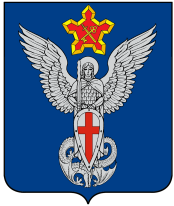 АдминистрацияЕрзовского городского поселенияГородищенского муниципального районаВолгоградской области403010, р.п. Ерзовка, ул. Мелиоративная, дом 2,  тел/факс: (84468) 4-79-15, 4-76-20П О С Т А Н О В Л Е Н И Еот 22 мая 2019 года                              № 185О внесении изменений в Постановление администрации от 20 июня 2018 года № 148 Об утверждении Положения об участии органов местного самоуправления   в профилактике терроризма и экстремизма, а также минимизации и (или) ликвидации последствий проявления терроризма и экстремизма, противодействию нелегальной миграции на территории Ерзовского городского поселенияВ соответствии с Указом Президента Российской Федерации от 19.12.2012 № 1666 «Об утверждении Стратегии государственной национальной политики Российской Федерации на период до 2025 года» (с учетом изменений от 06.12.2018 года № 703), согласно представления прокуратуры Городищенского района от 11.03.2019 года № 7-36-2019, в целях реализации на территории Ерзовского городского  поселения государственной политики в области профилактики терроризма и экстремизма, гармонизации межнациональных (межэтнических) и межрелииозных отношений,ПОСТАНОВЛЯЮ:         1. В Постановление  администрации от 20 июня 2018 года № 148 «Об утверждении Положения об участии органов местного самоуправления в профилактике терроризма и экстремизма, а также минимизации и (или) ликвидации последствий проявления терроризма и экстремизма, противодействию нелегальной миграции на территории Ерзовского городского поселения» внести следующие изменения: 1.1. Раздел Положения отражающий основные задачи и цели изложить в следующей редакции:«Настоящее Положение разработано в соответствии с Конституцией Российской Федерации, Федеральным законом от 06.10.2003 г. № 131-ФЗ «Об общих принципах организации  местного самоуправления в Российской Федерации»,  Федеральным законом от 06.03.2006 № 35-ФЗ "О противодействии терроризму", Федеральным законом от 25.07.2002 № 114-ФЗ "О противодействии экстремистской деятельности",  Стратегией государственной национальной политики Российской Федерации на период до 2025 года, утвержденной Указом Президента Российской Федерации от 19.12.2012 года № 1666, Уставом Ерзовского городского поселения, и регулирует отношения, возникающие в процессе противодействия террористической и экстремистской деятельности, нелегальной миграции на территории Ерзовского городского поселения, в том числе при реализации установленных настоящим положением профилактических мер, направленных на предупреждение террористической и экстремистской деятельности, укрепление межнационального и межконфессионального согласия, социальную и культурную адаптацию мигрантов, профилактику межнациональных (межэтнических) конфликтов на территории поселения.Основными задачами настоящего Положения является создание:1. механизма    взаимодействия    Администрации   Ерзовского городского   поселения  с органами Федеральной миграционной службы по вопросам предупреждения терроризма и экстремизма,  нелегальной миграции;2. условий по обеспечению защиты населения, особо важных объектов, объектов жизнеобеспечения и массового пребывания людей, расположенных на территории Ерзовского городского  поселения, от экстремистской угрозы;3. плана мероприятий по профилактике, предупреждению, выявлению и пресечению террористической и экстремистской деятельности, нелегальной миграции, межнациональных и межконфессиональных конфликтов и иных мер, направленных на защиту социальной и культурной жизнедеятельности населения поселения;4. анализ информации об эффективности принимаемых мер антиэкстремистской направленности;5.  расширение межведомственного сотрудничества по рассматриваемому вопросу.Основными целями Положения являются:
 1. укрепление национального согласия, обеспечение политической и социальной стабильности, развитие демократических институтов;2. укрепление общероссийской гражданской идентичности и единства многонационального народа;3.  обеспечение равенства прав и свобод человека и гражданина независимо от расы, национальности, языка, происхождения, имущественного и должностного положения, места жительства, отношения к религии, убеждений, принадлежности к общественным объединениям, а также других обстоятельств;4. сохранение и поддержка этнокультурного и языкового многообразия, традиционных российских духовно-нравственных ценностей как основы российского общества;5. гармонизация межнациональных (межэтнических) отношений;6. успешная социальная и культурная адаптация иностранных граждан.»1.2. В раздел 1 «Общие положения» добавить пункт 1.4. следующего содержания:1.4. В сфере межнациональных (межэтнических) и межрелигиозных отношений имеются проблемы. К таким проблемам относятся:- распространение международного терроризма и экстремизма, радикальных идей, основанных на национальной и религиозной исключительности;- возникновение очагов межнациональной и религиозной розни в результате попыток пропаганды в стране экстремистской идеологии, являющейся в том числе причиной зарубежных региональных конфликтов;- гиперболизация региональных интересов и сепаратизм, развивающиеся в том числе вследствие целенаправленного вмешательства из-за рубежа и угрожающие государственной целостности;- незаконная миграция, несовершенство действующей системы социальной и культурной адаптации иностранных граждан, формирование замкнутых этнических анклавов;- социальное и имущественное неравенство населения, сложности в обеспечении равных возможностей для социального продвижения и доступа к важнейшим общественным благам, региональная экономическая дифференциация;- частичная утрата этнокультурного наследия, размывание традиционных российских духовно-нравственных ценностей, в том числе вследствие глобализации;- непреодоленные последствия межэтнических или этнотерриториальных конфликтов и противоречий;1.3. В Положение добавить Раздел 6 «Ожидаемые результаты реализации Положения» в следующей редакции:«6. Ожидаемые результаты реализации настоящего Положения:- укрепление единства многонационального народа и общероссийской гражданской идентичности, формирование единого культурного пространства страны;- предотвращение, мирное разрешение конфликтных ситуаций в сфере межнациональных (межэтнических) и межрелигиозных отношений;- создание условий для социальной и культурной адаптации иностранных граждан и их интеграции.»         2. Постановление подлежит официальному опубликованию (обнародованию).         3. Контроль за исполнением настоящего постановления возложить на заместителя главы Ерзовского городского поселения. Глава  Ерзовского городского поселения                                                                                 С.В. Зубанков                                                                      